Rozpoznajemy liścieAutorka: Alina RodziewiczCele:Uczeń potrafi:– wyjaśnić, jak zbudowane są klucze do rozpoznawania gatunków na podstawie określonych cech,– wykorzystać klucz do rozpoznawania drzew po wyglądzie liści.Poziom nauczania:
szkoła podstawowa (klasy IV-VI), gimnazjumPrzedmioty:biologia, przyroda Metody:praca z kluczami do rozpoznawania drzew po wyglądzie liści, elementy wykładuMateriały:kopie arkusza ucznia nr 1, 2, 3, 4, 5, różnorodne liście w liczbie 6-10 dla jednej grupy, ołówki, arkusze papieru, np. flipchart, liście dębu szypułkowego i bezszypułkowego, buka, grabu i wiązu górskiego (świeże lub suszone)Miejsce realizacji zajęć:sala i teren z drzewamiCzas trwania: 2-3 godz.Przygotowania wstępneNależy:skopiować: arkusz ucznia nr 1, 4, i 5 dla każdej pary, arkusz ucznia nr 2 i 3 dla każdego ucznia,skopiować przynajmniej do rozmiarów A3 arkusz ucznia nr 1 oraz rysunki liści z arkusza ucznia nr 2 (umieszczone pod kluczem).Podstawowe informacjeJednym z zadań zaproponowanych w tym scenariuszu jest zapoznanie uczniów z prostym kluczem do oznaczania drzew na podstawie wyglądu liści. Klucz, który jest tu zawarty, to klucz dwudzielny (dichotomiczny). Praca z nim polega na tym, że z przedstawionych dwóch cech wybiera się jedną właściwą. Oznaczanie rozpoczynamy od przeczytania pierwszej cechy oznaczonej cyfrą 1, następnie zapoznajemy się z jej przeciwstawieniem oznaczonym cyfrą 1a. Spośród nich wybieramy tę, która według nas opisuje badany liść. Na końcu każdej cechy jest informacja, do którego punktu musimy przejść. W kolejnym punkcie znów wybieramy opisy cech właściwych dla naszego liścia, aż ostateczne dojdziemy do nazwy gatunku drzewa, z którego liść pochodzi. Na tej zasadzie zbudowana jest większość profesjonalnych kluczy do oznaczania gatunków roślin i zwierząt.Przebieg zajęćNa początku zajęć uczniowie będą wykorzystywali „Ludzki klucz”, aby w prosty sposób zapoznać się 
z zasadą tworzenia i wykorzystywania kluczy diagnostycznych.Pytamy uczniów, czym różnią się między sobą ludzie – uczniowie z pewnością wskażą takie cechy różnicujące, jak: płeć, kolor oczu, włosów, skóry, waga, wysokość. Należy zwrócić dzieciom uwagę,
 że z pewnością cechą rozróżniającą ludzi nie jest np. ubiór, gdyż ten w każdej chwili mogą zmienić.W widocznym miejscu w klasie wieszamy powiększony przynajmniej do rozmiarów A3 „Ludzki klucz” (arkusz ucznia nr 1). Dzielimy uczniów na pary. Każdej parze uczniów wręczamy „Ludzki klucz” (kopia arkusza ucznia nr 1). Razem z uczniami analizujemy układ klucza i wyjaśniamy jego konstrukcję: klucz dzieli ludzi na dwie grube gałęzie – kobiety i mężczyzn, te z kolei dzielą na cztery – według koloru włosów (czarne, brązowe, rude i blond), każda kolejna na dwie dalsze, opisujące długość włosów (krótkie, długie), z tych każda dzieli się na dwie dalsze ze względu na typ włosów (kręcone, proste), one zaś dzielą się na trzy małe gałązki określające kolor oczu.Rysunek nr 1 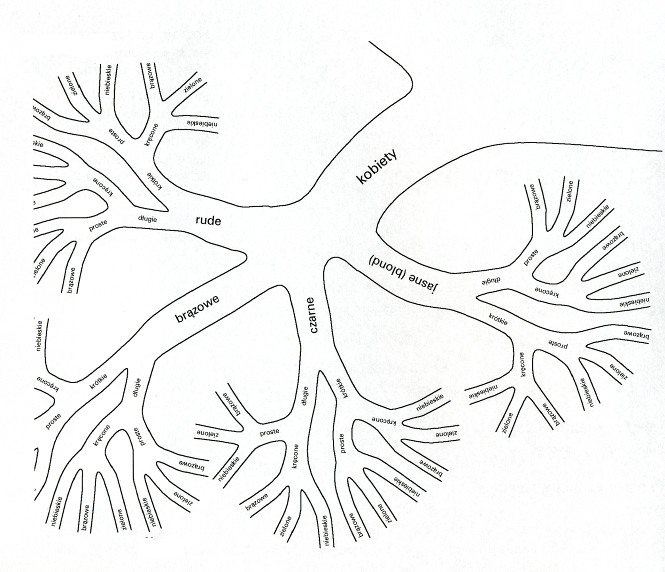                KASIAProsimy uczniów, aby pracowali w parach. Uczniowie muszą uważnie przyjrzeć się sobie nawzajem
 i wykorzystując klucz umieścić imię kolegi/koleżanki w odpowiednim zakończeniu najcieńszej gałązki. Np. jeżeli Kasia ma brązowe, długie, proste włosy i niebieskie oczy, jej imię należy wpisać 
w klucz jak na rysunku 1.Gdy para zakończy ćwiczenie, wpisuje swoje imiona w odpowiednim miejscu na przygotowanym przez nauczyciela dużym diagramie.Gdy wszyscy uczniowie zakończą ćwiczenie, powstanie duży, czytelny „Ludzki klucz” z imionami wszystkich uczniów umieszczonymi w odpowiednich miejscach. Wówczas zapraszamy do klasy gościa, który nie zna imion dzieci uczestniczących w ćwiczeniu. Wybieramy jedno dziecko, zaś przybyły gość na podstawie utworzonego „Ludzkiego klucza” i obserwacji wybranego ucznia musi określić jego imię. W ten sposób uczniowie sprawdzą, czy stworzony przez nich klucz jest właściwy. Wykonując kolejne ćwiczenie uczniowie będą musieli uważnie przyjrzeć się liściom, zauważą, że różnią się one między sobą kształtem, długością ogonków, wykształceniem brzegu itd.Każdej parze uczniów wręczamy po 6 różnie wyglądających liści, dużą kartkę papieru i ołówki. Zadaniem uczniów będzie posegregowanie liści wg ich wyglądu. Na kartce papieru dzieci rysują koło, w które wpisują określenie „Wszystkie liście”. Następnie poniżej rysują dwa koła, połączone liniami 
z pierwszym. W każdym z nich wpisują po jednej cesze, według której podzielili swoje liście. Powstałe dwa koła ponownie dzielimy na dwa, w które wpisywane są cechy różnicujące liście, te 
z kolei znów dzielimy, aż powstanie tyle kół, ile jest liści, co określa zakończenie podziału (patrz rysunek nr 2).Gdy wszystkie grupy dokonają swoich podziałów, prezentują je pozostałym uczniom. Z pewnością okaże się, że każda grupa uczniów, dokonując podziału, brała pod uwagę inne cechy i dlatego powstaną różne klucze.Teraz, gdy uczniowie rozumieją, czym są klucze identyfikujące i jak się z nimi pracuje, każdej osobie wręczamy kopie arkuszy ucznia nr 2 i 3. Wyjaśniamy, że wykorzystując klucz z arkusza ucznia nr 2 muszą rozpoznać liście znajdujące się w arkuszu ucznia nr 3 i ich nazwy wpisać w wolne miejsca. Przed rozpoczęciem pracy należy zwrócić uwagę uczniów na pewne fachowe określenia dotyczące budowy liści, które znajdują się w kluczu, a które objaśnione są ilustracjami znajdującymi się poniżej klucza w arkuszu ucznia nr 2 (dlatego na tablicy wieszamy powiększone rysunki z arkusza ucznia nr 2 i krótko objaśniamy ilustracje). Tłumaczymy również, czym są klucze dichotomiczne i jak się z nimi pracuje. Po tym wstępie uczniowie samodzielnie wykonują swoją pracę. Na zakończenie wszyscy sprawdzają poprawność wykonanego zadania (poprawne odpowiedzi: 1. klon pospolity, 2. sosna zwyczajna, 3. robinia akacjowa, 4. jesion zwyczajny, 5. buk zwyczajny, 6. świerk, 7. kasztanowiec, 
8. grab). Zwracamy uwagę uczniów na fakt, że niektóre gatunki drzew mają bardzo podobne do siebie liście
 i trzeba wiedzieć, na jakie cechy zwrócić uwagę, aby nie pomylić się przy ich rozpoznawaniu. Każdej parze uczniów wręczamy arkusze ucznia nr 4 i 5 oraz liście drzew, wymienione w arkuszach. Zadaniem uczniów jest rozpoznanie otrzymanych liści i wskazanie cech różniących podobnych do siebie gatunków.Rozwinięcie tematuPo tych zajęciach uczniowiewychodzą w teren i sprawdzają, czy przy wykorzystaniu klucza do rozpoznawania liści tak samo łatwo identyfikuje się żywe liście.Uczniowie mogą zacząć pracować na innych kluczach dotyczących identyfikacji roślin – nie tylko po liściach, ale także kwiatach i owocach.Literatura:
Kremer B.P., Drzewa i krzewy, Multico, Warszawa 2000.
Braus J., Trees are terrific!, NWF, Washington 1992.
Arkusz ucznia nr 1
Na podstawie: J. Braus, Trees are terrific!, NWF, Washington 1992.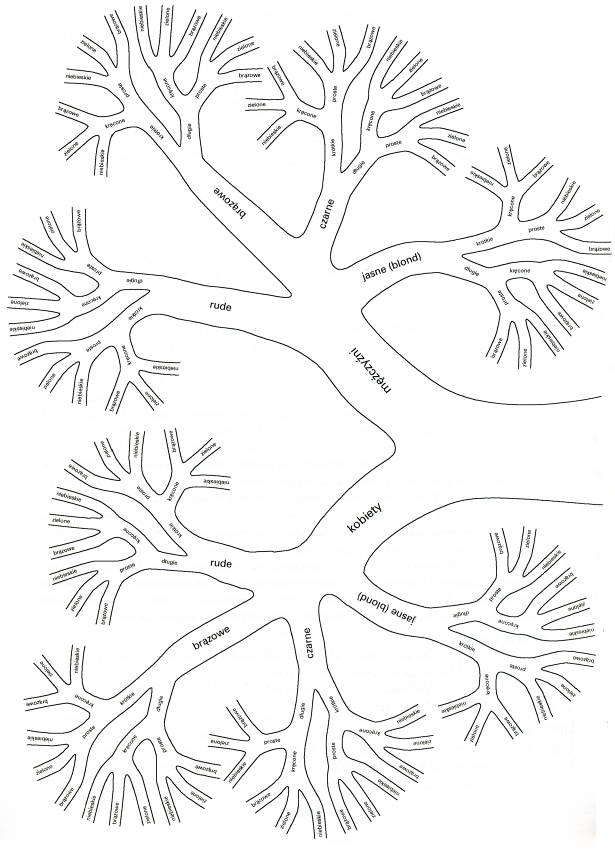 Arkusz ucznia nr 2Klucz do oznaczania gatunków drzew po wyglądzie liści1. liście ostre jak igły									idź do 2                                                                                                                                                                                                                                                                                                                                                                   1a. liście inne										idź do 32.   igły długie, zrośnięte ze sobą po dwie						sosna zwyczajna2a. igły krótkie, pojedynczo rosnące na gałązce						świerk pospolity3.   liście pojedyncze									idź do 4                  3a. liście złożone									idź do 64.   liście dłoniasto-klapowane z klapami ostro zakończonymi				klon pospolity4a. liście inne, nie klapowane								idź do 5  5.   liście jajowate, błyszczące, o gładkim brzegu, lekko falistym			buk zwyczajny5a. liście jajowate brzeg ostro podwójnie piłkowany					grab pospolity6.   liście złożone dłoniasto z 5-7 listków wyrastających z jednego miejsca,      listki ostro zakończone, na brzegach piłkowane					kasztanowiec pospolity 6a. liście złożone inaczej, nie dłoniasto							idź do 77.   liście złożone z 7-13 listków, listki siedzące, ostro zakończone,brzeg każdego listka jest piłkowany							jesion zwyczajny7a. liście złożone z 7-19 listków, listki o kształcie jajowatym, z gładkim brzegiem,szczyt listków zwykle lekko wcięty z małym wyrostkiem				robinia akacjowa
 
  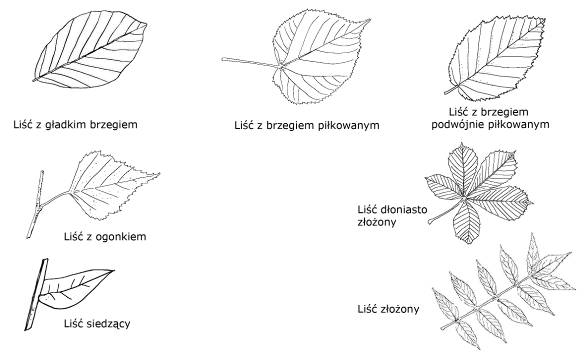 Arkusz ucznia nr 3
Rozpoznaj liście, ich nazwy wpisz w wolne miejsca
         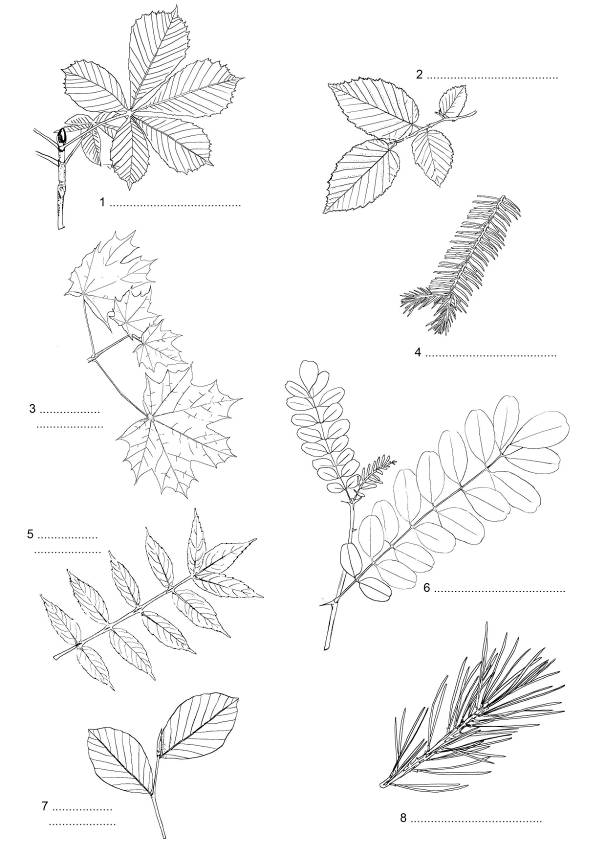 Arkusz ucznia nr 4         
Porównanie liści buka, grabu i wiązu- - - - - - - - - - - - - - - - - - - - - - - - - - - - - - - - - - - - - - - - - - - - -Arkusz ucznia nr 5
Porównanie niektórych cech rodzimych dębówCele i treści nauczania ujęte w Podstawie Programowej realizowane podczas zajęć:II etap edukacyjny:  kl. IV-VI szkoły podstawowejPrzedmiot: PRZYRODACele kształcenia – wymagania ogólne: Obserwacje, pomiary i doświadczenia. Uczeń  korzysta  z  różnych  źródeł  informacji  (własnych  obserwacji, badań, doświadczeń, tekstów, map, tabel, fotografii, filmów), wykonuje pomiary  i  korzysta  z  instrukcji  (słownej,  tekstowej i  graficznej); dokumentuje  i  prezentuje  wyniki  obserwacji  i  doświadczeń;  stosuje technologie informacyjno-komunikacyjneWymagania szczegółowe-  treści nauczania: Najbliższa okolica. Uczeń: 1)  rozpoznaje w terenie przyrodnicze (nieożywione i ożywione) oraz antropogeniczne  składniki  krajobrazu  i  wskazuje  zależności między nimi; 2)  wymienia i charakteryzuje czynniki warunkujące życie na lądzie: 3)  obserwuje  i  nazywa  typowe  organizmy  lasu/ w tym drzewa4)  opisuje  przystosowania  budowy  zewnętrznej  i  czynności życiowych  organizmów  lądowych  do  środowiska  życia,  na przykładach obserwowanych organizmówZalecane warunki i sposób realizacji podstawy programowej:Głównymi obszarami aktywności ucznia w ramach przedmiotu powinny być; obserwowanie i mierzenie;  doświadczanieIII etap edukacyjny-  gimnazjumPrzedmiot: BIOLOGIACele kształcenia – wymagania ogólne: Znajomość  różnorodności  biologicznej  i  podstawowych  procesów biologicznych. Uczeń opisuje, porządkuje i rozpoznaje organizmy,Znajomość metodyki badań biologicznych. Uczeń  planuje,  przeprowadza  i  dokumentuje  obserwacje  i  proste doświadczenia  biologiczneRozumowanie i argumentacja. Uczeń  interpretuje  informacje  i  wyjaśnia  zależności przyczynowo- skutkowe  między  faktami,  formułuje  wnioski,  formułuje  i przedstawia  opinie  związane  z  omawianymi  zagadnieniamiWymagania szczegółowe-  treści nauczania: Systematyka  -  zasady  klasyfikacji,  sposoby  identyfikacji  i  przegląd różnorodności organizmów. Uczeń: 1)  uzasadnia  potrzebę  klasyfikowania  organizmów  i  przedstawia zasady  systemu  klasyfikacji  biologicznej  (system  jako  sposób katalogowania  organizmów,  jednostki  taksonomiczne,  podwójne nazewnictwo); 2)  posługuje się prostym kluczem do oznaczania organizmówObserwuje  okazy  i  porównuje  cechy  morfologiczne  roślin  lądowych   nagozalążkowych  i  okrytozalążkowych/ w tym drzew,  wymienia  cechy umożliwiające  zaklasyfikowanie  organizmu  do  wymienionych wyżej  grup  oraz  identyfikuje  nieznany  organizm  jako przedstawiciela jednej z nich na podstawie obecności tych cech/ cechy budowy liści i owocówZalecane warunki i sposób realizacji podstawy programowej:W  ramach  przedmiotu  biologia,  realizowanego  w  zakresie rozszerzonym, w ciągu całego cyklu kształcenia, powinny się odbyć: 1)  co  najmniej  dwie  wycieczki  (zajęcia  terenowe)  umożliwiające poglądową  realizację  takich  działów,  jak  ekologia  i różnorodność organizmów; ROZPORZĄDZENIE MINISTRA EDUKACJI NARODOWEJ z dnia 27 sierpnia 2012 r. w sprawie podstawy programowej wychowania przedszkolnego oraz kształcenia ogólnego w poszczególnych typach szkół.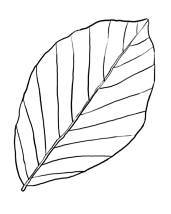 Buk zwyczajny
Liście całobrzegie, o falistym brzegu i orzęsione. 
Z wierzchu ciemnozielone i błyszczące, od spodu jaśniejsze, matowe. Młode liście z obu stron srebrzysto owłosione, starsze tylko z wełnistymi włoskami na głównym nerwie od spodu. Nerwów bocznych 5-9 par. Wielkość liścia: długość 4-10 cm, szerokość 2,5-6 cm, ogonek liściowy o długości 1-1,5 cm. Jesienią intensywnie żółtobrązowe. 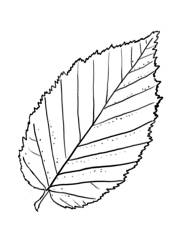 Grab pospolity
Liście eliptyczne lub jajowate, o zaostrzonym wierzchołku, brzeg ostro, podwójnie piłkowany. Obustronnie nagie lub tylko z włoskami na nerwach i w kątach nerwów od spodu. Wielkość liścia: długość 5-12 cm, szerokość do 6 cm, ogonek liściowy 0,5-1 cm. Jesienią jasnożółte.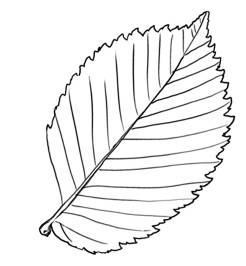 Wiąz szypułkowy
Liście odwrotnie jajowate lub eliptyczne, grube, z wierzchu szorstkie. Na wierzchołku nagle zwężone i krótko zaostrzone, u nasady mocno niesymetryczne, na brzegu podwójnie grubo piłkowane. Wielkość liścia: długość 8-14 cm, szerokość do 10 cm, krótkoogonkowe lub prawie siedzące. Jesienią intensywnie żółte.Dąb szypułkowyDąb bezszypułkowyowoce na długich szypułkach
(stąd nazwa gatunkowa)liście osadzone na bardzo krótkich ogonkachnasada liści z wyraźnymi „uszkami”liście z wierzchu skórzaste, ciemnozielone, niezbyt lśniące. Od spodu jaśniejsze, nerwy lekko owłosionenerwy boczne liści kończą się w klapach
i zatokachpączki tępe, prawie kuliste i gładkie, łuski pączków brązowe, czarno obrzeżone (a).owoce siedzące, bez szypułek (stąd nazwa gatunkowa)liście osadzone na wyraźnych ogonkach 
o długości ok. 2 cmnasada liści klinowato zwężona, bez „uszek”liście górą ciemnozielone, błyszczące, spodem matowe, jasnozielone, w kątach nerwów małe kępki włoskównerwy dochodzą do zaokrąglonych wierzchołków klappączki jajowate, zaostrzone, lekko 5-kątne, łuski pączków brązowe (b).AB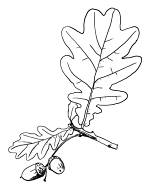 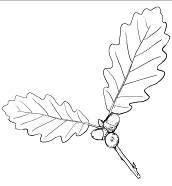 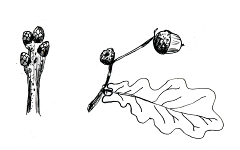 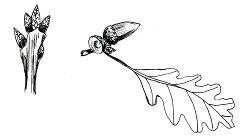 